Osieczna 05.09.2022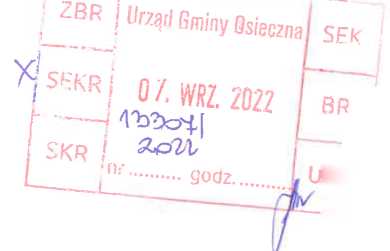 mieszkańcy ulicy Osiedle
wg załączonej listyBurmistrzMiasta i Gminy OsiecznaPETYCJAMy, podpisani pod niniejszą petycją, protestujemy przeciwko wykreśleniu inwestycji
polegającej na remoncie ulicy Osiedle w Osiecznej z planów realizacyjnych i wydatkowych
gminy w roku 2022.Nawierzchnia ulicy Osiedle, znajdującej się w centrum miasta Osieczna, od wielu lat jest w
fatalnym stanie technicznym. Dziury w nawierzchni sięgają głębokości kilkudziesięciu
centymetrów, ich rozmiar zagraża bezpieczeństwu użytkowania przez pojazdy i
rowerzystów.Ulicę otaczają nierówne, zapadające się i zarośnięte zielskiem chodniki.Kanalizacja deszczowa jest od wielu lat nieczyszczona i niedrożna, co skutkuje zalewaniem
przyległych do ulicy nieruchomości podczas każdej intensywniejszej ulewy.Obrazu dopełnia permanentnie zaniedbana rzeka Samica, z zarośniętymi brzegami i
korytem oraz śmieciami wyrzucanymi do niej, ponieważ najbliższe śmietniki w przestrzeni
publicznej znajdują się na rynku i przystanku autobusowym u wylotu ulicy Kościuszki (po
około 500 m).Ulica, z opisanym otoczeniem, jest wizytówką miasta Osieczna przed turystami jadącymi
na letnisko i zatrzymującymi się w sklepach znajdujących się w pawilonie przy ulicy
Kościuszki, osobami leczącymi się w sanatorium i spacerującymi w ścisłym centrum
miasta, a także przed wszystkimi innymi osobami jadącymi przez centrum Osiecznej.Także Pan, jadąc co dzień do pracy, mija naszą ulicę i niestety nie zauważa niechlujstwa i
braku inwestycji spowodowanych opieszałością działań gminy.Pragniemy zwrócić uwagę, że Osieczna jest miastem i stolicą gminy, jej wizytówką. Ze
smutkiem i rozgoryczeniem zauważamy fakt, że większość działań inwestycyjnych w
zakresie budowy i remontów dróg w Gminie Osieczna dotyczy Kąkolewa, gdzie
utwardzane są drogi znajdujące się w przysłowiowym „szczerym polu”.Petycja jest wyrazem naszego sprzeciwu wobec braku jakichkolwiek działań ze strony
gminy.Nie chcemy dłużej czekać i wnosimy o podjęcie działań zapewniających nam możliwość
bezpiecznego i normalnego użytkowania ulicy oraz uporządkowania jej bezpośredniego
otoczenia.podpisali mieszkańcy
wg listy w załącznikuZdjęcia ulicy Osiedle: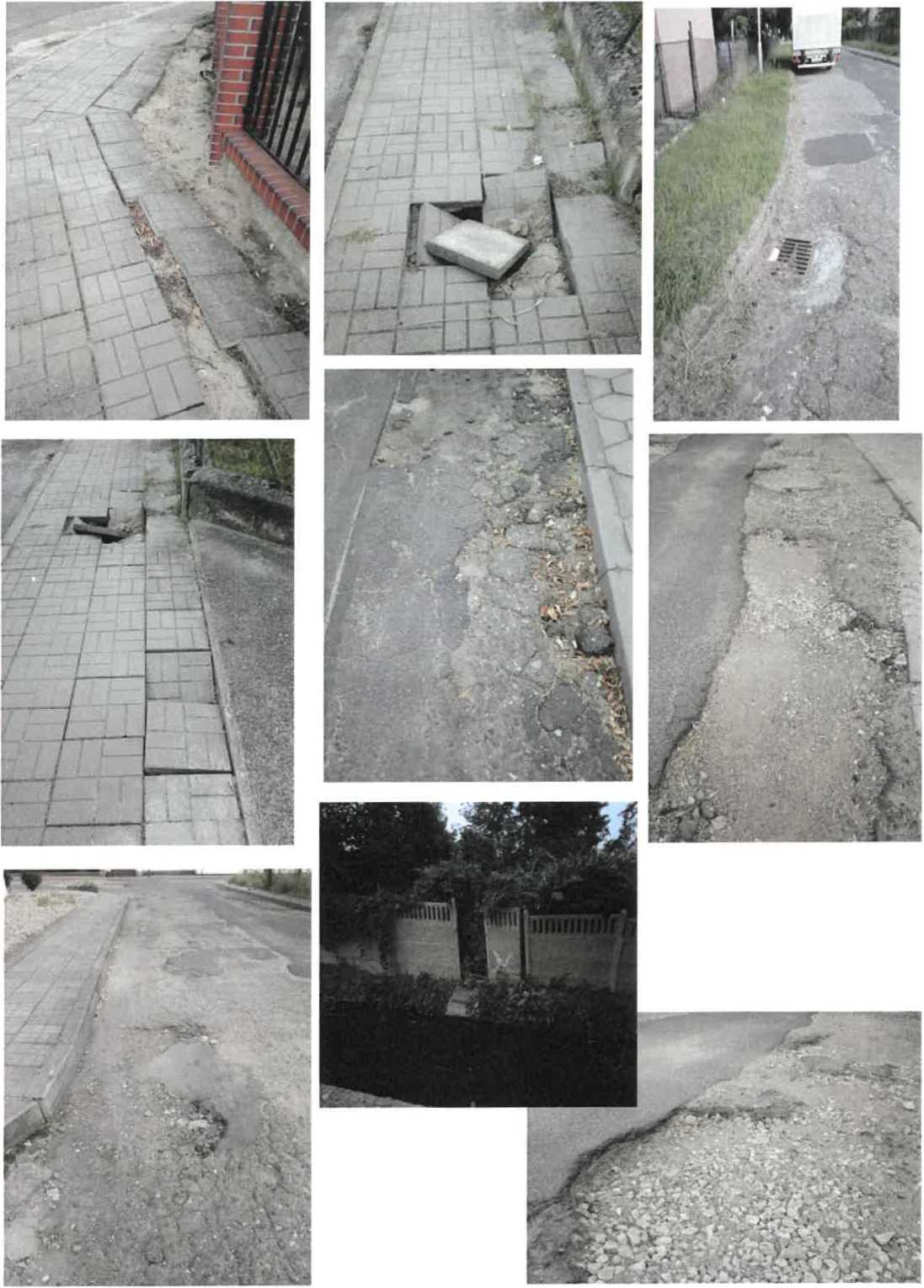 